一般財団法人静岡県サッカー協会四種委員会2022年12月28日第46回全日本U-12サッカー選手権大会期日　2022年12月25日（日）～27日（火）場所　鹿児島ふれあいスポーツランド試合　12/26高部JFC―鳥取KFC　高部JFC―パレイストラ　エスシーエイチFC―FCソ　　　　　　　　　レアーダ高知（静岡県代表の審判員渡辺）　　　12/27高部JFC―デサフィオCF視察者　平野賢一　技術委員長伊藤和広　旅程　12/25静岡空港（16：15）―熊本空港（18：10）レンタカーにて鹿児島県ホテル着　　　（21：10）　　　12/26ホテル発（8：00）―鹿児島ふれあいスポーツランド（8：30）―ホテル着　　　（16：00）　　　12/27ホテル発（8：00）―鹿児島ふれあいスポーツランド（8：30）―鹿児島空港　　　（14：35）―静岡空港（16：00）観戦記12/26第一試合高部JFC―鳥取KFCキックオフ9：30　試合開始40秒で高部JFC　　　 が先制しました。2分後に同点にされました。前半終了時で4－1でした。後半早々　　　 1分で鳥取ＫＦＣが2点目を取りました。その後は試合終了まで高部ＪＦＣのリー　　　 ドで終了し、6－2で高部ＪＦＣが勝利しました。　　　12/26第二試合高部ＪＦＣ―パレイストラ　キックオフ13：15　高部ＪＦＣが前半　　　1―0で終了。後半も高部ＪＦＣが追加点で終了しました。結果2－0で高部ＪＦＣが　　　勝利しました。　　　12/27高部ＪＦＣ―デサフィオＣＦ　キックオフ9：30　前半0－0で終了。後半デ　　　サフィオＣＦのＧＫにシュートを止められ、なかなか点が入らず後半17分で高部Ｊ　　　ＦＣが先制点を取って逃げ切り勝利しました。　　　予選グループ1位で通過しベスト16に入りました。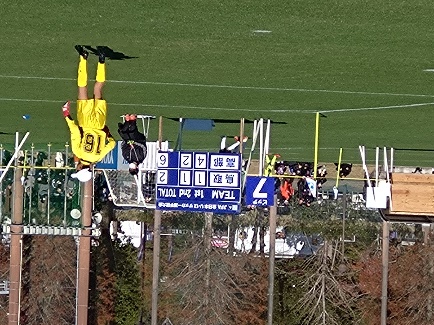 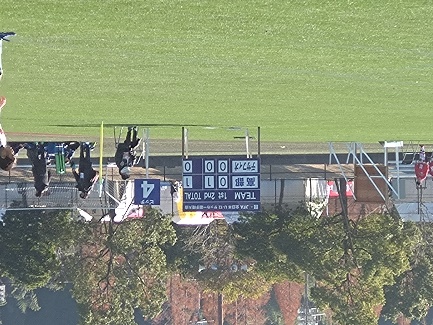 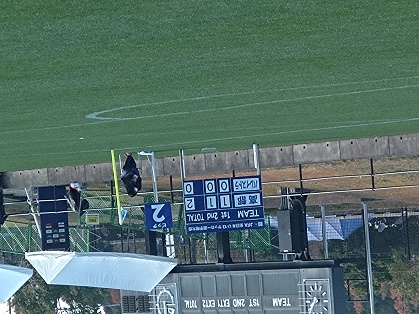 